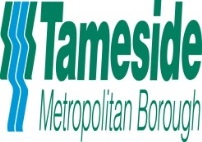 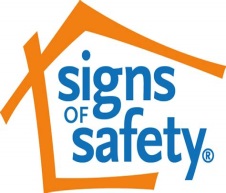 Early Help Assessment ConsentI am happy to participate in an Early Help Assessment. I understand that the information I give will be used to help me plan things. I understand that my Information will be stored safely as per General Data Protection Regulation (EU) 2016. I give my permission for this information to be shared with other professionals to assist me to  plan what is needed.  Any exceptions should be brought to the attention of the author of the assessment.  I understand that should there be an immediate risk of harm; the practitioner will follow the Tameside safeguarding reporting procedures.NB: Young person can sign in their own right if deemed to be Fraser CompetentDetails of person completing the assessment:Practitioner AgreementAs a practitioner, I agree to help you make plans and to support you to make improvements for your family. This means I will do the following;Help you to record what Is working well and agree plans for the future.Provide support from my agency.Explain and if needed organise a meeting called a 'Team Around Meeting' Help you to access additional support if required.Help you to access specialist support if neededUse the Early Help Access Point for advice and guidance	Explain the safeguarding proceduresChild Family and Network DetailsAssessment InformationDetails of professionals currently/previously involved with any of the family membersb. Overall Case Score and reason: Please tick any of the following issues that you know to be a factor in this situationInitial PlanNext Steps: What are the first steps to making things better and moving from the worries further towards the goals (this must link to the worry statements above)?This assessment should always be completed with the child(ren) and family and focus on the relationships within families, as well as being clear about what needs to change to help and support families to achieve positive outcomes. Date Assessment Started:Date that most recent involvement started:Date that most recent involvement started:Date that most recent involvement started:Date Assessment Completed:Date Assessment Completed:Date Assessment Completed:Date Assessment Completed:Person completing this assessment with the child/young person and familyPerson completing this assessment with the child/young person and familyPerson completing this assessment with the child/young person and familyPerson completing this assessment with the child/young person and familyPerson completing this assessment with the child/young person and familyPerson completing this assessment with the child/young person and familyPerson completing this assessment with the child/young person and familyPerson completing this assessment with the child/young person and familyPerson completing this assessment with the child/young person and familyPerson completing this assessment with the child/young person and familyPerson completing this assessment with the child/young person and familyPerson completing this assessment with the child/young person and familyPerson completing this assessment with the child/young person and familyNameNameAddressAddressPost CodePost CodeAgencyAgencyRoleRoleTelephoneTelephoneMobileEmailEmailHas a check been carried out to see if there is an existing open Early Help Assessment prior to commencing?(NB families should only have one Early Help Assessment open) To check please contact an Early Help Advisor on 0161 342 4260Has a check been carried out to see if there is an existing open Early Help Assessment prior to commencing?(NB families should only have one Early Help Assessment open) To check please contact an Early Help Advisor on 0161 342 4260Has a check been carried out to see if there is an existing open Early Help Assessment prior to commencing?(NB families should only have one Early Help Assessment open) To check please contact an Early Help Advisor on 0161 342 4260Has a check been carried out to see if there is an existing open Early Help Assessment prior to commencing?(NB families should only have one Early Help Assessment open) To check please contact an Early Help Advisor on 0161 342 4260Has a check been carried out to see if there is an existing open Early Help Assessment prior to commencing?(NB families should only have one Early Help Assessment open) To check please contact an Early Help Advisor on 0161 342 4260Has a check been carried out to see if there is an existing open Early Help Assessment prior to commencing?(NB families should only have one Early Help Assessment open) To check please contact an Early Help Advisor on 0161 342 4260Has a check been carried out to see if there is an existing open Early Help Assessment prior to commencing?(NB families should only have one Early Help Assessment open) To check please contact an Early Help Advisor on 0161 342 4260Has a check been carried out to see if there is an existing open Early Help Assessment prior to commencing?(NB families should only have one Early Help Assessment open) To check please contact an Early Help Advisor on 0161 342 4260Has a check been carried out to see if there is an existing open Early Help Assessment prior to commencing?(NB families should only have one Early Help Assessment open) To check please contact an Early Help Advisor on 0161 342 4260YesYesYesNoNoPractitioner SignatureDate  Please state if there are any communication needs?Y/N** If yes please detail: 				Y/N** If yes please detail: 				Y/N** If yes please detail: 				Y/N** If yes please detail: 				Is an interpreter required? Y/N**YesNoWhat Language is required and for which family member?AddressWhat is the primary address of the child/ren/young person you are concerned about? Include post code PostcodeContact NumbersInclude Parent Carers and child/YP NameNameNameNameNameMobile/PhoneMobile/PhoneMobile/PhoneIf there are children involved that do not live at the primary address please give any other known addresses and contact details of where the children liveChild/Children’s DetailsChild/Children’s DetailsChild/Children’s DetailsChild/Children’s DetailsChild/Children’s DetailsChild/Children’s DetailsChild/Children’s DetailsChild/Children’s DetailsChild/Children’s DetailsPlease name ALL child/ren in the family household incl. those who live elsewhere Name of Child/renPlease state approximate age if DoB is not knownPlease name ALL child/ren in the family household incl. those who live elsewhere Name of Child/renPlease state approximate age if DoB is not knownPlease indicate which child/ren are of concernDoB/ EDD*(dd/mm/yy)Gender (M/F)Disabilities SENDPCPState which(Y/N)ReligionEthnicitySchool/Nursery/CollegeNHS No (if known)Please state if the young person is a young carer (YC)1x234567Family Household detailsPlease state the names of the Parent/Carer/s and any other adults who live in the householdNameFamily Household detailsPlease state the names of the Parent/Carer/s and any other adults who live in the householdNameRelationship to Child/ren (Indicate PR Y/N)DoBGender (M/F)EthnicityLanguage/InterpreterLanguage/InterpreterDisabilities(Y/N)Family Household detailsPlease state the names of the Parent/Carer/s and any other adults who live in the householdNameFamily Household detailsPlease state the names of the Parent/Carer/s and any other adults who live in the householdNameRelationship to Child/ren (Indicate PR Y/N)DoBGender (M/F)EthnicityYesNoDisabilities(Y/N)NameAddressContact numberYesNoNameAddressContact numberNameAddressContact numberNameAddressContact numberNameAddressContact numberNameAddressContact numberYesNoNameAddressContact numberNameAddressContact numberNameAddressContact numberYesNoNameAddressContact numberNameAddressContact numberNameAddressContact numberYesNoSafety/Support Network Details –Who else is important to the Child/ren and family apart from those named above; are they currently offering support*If the named person is a professional please state their title and organisation they work for, underneath their nameSafety/Support Network Details –Who else is important to the Child/ren and family apart from those named above; are they currently offering support*If the named person is a professional please state their title and organisation they work for, underneath their nameSafety/Support Network Details –Who else is important to the Child/ren and family apart from those named above; are they currently offering support*If the named person is a professional please state their title and organisation they work for, underneath their nameSafety/Support Network Details –Who else is important to the Child/ren and family apart from those named above; are they currently offering support*If the named person is a professional please state their title and organisation they work for, underneath their nameSafety/Support Network Details –Who else is important to the Child/ren and family apart from those named above; are they currently offering support*If the named person is a professional please state their title and organisation they work for, underneath their nameSafety/Support Network Details –Who else is important to the Child/ren and family apart from those named above; are they currently offering support*If the named person is a professional please state their title and organisation they work for, underneath their nameSafety/Support Network Details –Who else is important to the Child/ren and family apart from those named above; are they currently offering support*If the named person is a professional please state their title and organisation they work for, underneath their nameNameNameRelationshipAddress/OrganisationTelephone/EmailAre they currently offering support(Y/N)Does this person consent to information sharing?123Worker NameFamily member supportingRole/Team/AgencyContact Details Dates From/ToHave they contributed to this assessment?What is the reason for Assessment? All about the child, young person and family (Include any information you feel is relevant)How has the child/young person been involved in this assessment? Was the young person seen during this assessment? Outline the child’s thoughts and feelings that are understood from completing the assessment with them, and offer analysis of how this will inform the plan. (What tools have been used during this assessment? ( Consideration should be given to using the Tameside Voice of the Child Booklets)Child’s Daily Life ExperiencesChild’s Daily Life ExperiencesChild’s Daily Life ExperiencesWhat does the child say are the best things about their lives? What do they say they are most worried about? What do they say needs to happen?What does the child say are the best things about their lives? What do they say they are most worried about? What do they say needs to happen?Is the direct work attached? e.g. Three HousesIs the direct work attached? e.g. Three HousesPlease explain what alternative methods were used. e.g. non-verbal child/observationPlease explain what alternative methods were used. e.g. non-verbal child/observationWhat are we worried about? What are we worried about? What are we worried about? Worries Complicating FactorsWhat are the things which make it harder to create safety/promote the wellbeing of the child
Is there anything you know of which makes it difficult for this family to keep the child safe and well?What's working well? What does the child/family say are the best things about their lives? What makes you happy? Think about what you're good at, your successes. What do you enjoy doing?What's working well? What does the child/family say are the best things about their lives? What makes you happy? Think about what you're good at, your successes. What do you enjoy doing?What's working well? What does the child/family say are the best things about their lives? What makes you happy? Think about what you're good at, your successes. What do you enjoy doing?Existing WellbeingThings mum/dad/others do that make sure your child’s is safe and okay at home even when things get difficulty.Existing StrengthsWhat strengths do the family have and what does a good day look like? What do the children like about their family? What has been different when things were going well?What needs to happen? What are the next steps in ensuring the child’s wellbeing means they are safe and well? What are the next steps in ensuring the child's wellbeing means they are safe and well? What will things need to look like for things to be better? Actions and  who. What’s important for the  family? What are your goals?  What does success look like? If you wanted to make changes, and  knew  you wouldn't fail, what would you  start doing? How ready are you for change?What needs to happen? What are the next steps in ensuring the child’s wellbeing means they are safe and well? What are the next steps in ensuring the child's wellbeing means they are safe and well? What will things need to look like for things to be better? Actions and  who. What’s important for the  family? What are your goals?  What does success look like? If you wanted to make changes, and  knew  you wouldn't fail, what would you  start doing? How ready are you for change?What needs to happen? What are the next steps in ensuring the child’s wellbeing means they are safe and well? What are the next steps in ensuring the child's wellbeing means they are safe and well? What will things need to look like for things to be better? Actions and  who. What’s important for the  family? What are your goals?  What does success look like? If you wanted to make changes, and  knew  you wouldn't fail, what would you  start doing? How ready are you for change?ANALYSIS Think about how many worry statements you need. You may only need 1 or 2ANALYSIS Think about how many worry statements you need. You may only need 1 or 2ANALYSIS Think about how many worry statements you need. You may only need 1 or 2ANALYSIS Think about how many worry statements you need. You may only need 1 or 2Worry Statement   1Wellbeing  Goal              1Scaling Question      1                                          Individual Scales     1 – who scored what and why?                                          Individual Scales     1 – who scored what and why?                                          Individual Scales     1 – who scored what and why?                                          Individual Scales     1 – who scored what and why?PersonPersonScoreWhy? This is really important, What is the evidence that makes you score as you did?WorkerWorkerParentParentTeacherTeacherWorry Statement   2 Wellbeing Goal            2Scaling Question  2                                          Individual Scales     2 – who scored what and why?                                          Individual Scales     2 – who scored what and why?                                          Individual Scales     2 – who scored what and why?                                          Individual Scales     2 – who scored what and why?PersonPersonScoreWhy? This is really important, What is the evidence that makes you score as you did?WorkerWorkerParentParentTeacherTeacherWorry Statement   3Wellbeing Goal             3Scaling Question    3                                          Individual Scales    3 – who score what and why?                                          Individual Scales    3 – who score what and why?                                          Individual Scales    3 – who score what and why?                                          Individual Scales    3 – who score what and why?PersonPersonScoreWhy? This is really important, What is  the evidence that makes you score as you did?WorkerWorkerParentParentTeacherTeacherWorry Statement   4Wellbeing Goal             4Scaling Question    4                                          Individual Scales    3 – who score what and why?                                          Individual Scales    3 – who score what and why?                                          Individual Scales    3 – who score what and why?                                          Individual Scales    3 – who score what and why?PersonPersonScoreWhy? This is really important, What is  the evidence that makes you score as you did?WorkerWorkerParentParentTeacherTeacherHow safe and well is the child, where 10 is the parents and family network can make sure the child is safe and achieving without the need for support from professionals and 0 is we are very worried about the safety/wellbeing of the child and they are at immediate risk of harmScaling – Having discussed what life is like for person right now, how worried are we?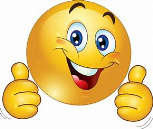 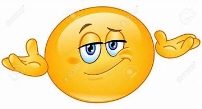 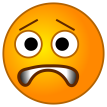     1                         2                          3                            4                             5                           6                          7                          8                        9                        10Has there been any direct work already completed or is ongoing with the child/ young person/ family, that is not detailed in the previous sections of this form?Has there been any direct work already completed or is ongoing with the child/ young person/ family, that is not detailed in the previous sections of this form?Name of Parent/CarerPlease state the relationship to child/ren e.g. mum, dad, grandparent, other family member etc.Please state any additional worries and/or strengths raised by your family members that are not detailed aboveIssueTick if YesIssueTick if YesIssueTick if YesMental health of Child Emotional Health of ChildBehavioural difficulties of Parent/CarerTeenage pregnancy/sexual healthPhysical Health Parent / CarerHomelessnessChild has been missing from homeMental Health of Parent/CarerUnemploymentAlcohol or other substance Misuse by ChildDomestic Violence Family breakdownSexually Harmful BehaviourAnti-social behaviour (Parent/Carer)BereavementRisk of Child Sexual ExploitationAlcohol or other substance Misuse by ParentFinancial Pressures /Loss of benefitsRisk of Criminal ExploitationAt risk of being Not in Education, Employment or trainingOther (insert below)Please provide any details of any issues you have indicated that you feel are relevant to this situationRisk of Criminal ExploitationParental ConflictChild/young person OffendingNeglectAnti-social behaviour (Child/young person)Housing/Environment Non-School Attendance/ ExclusionExperiencing of bullyingPhysical Health ChildAdult OffendingWhat do the child and family / professional think should happen first? Action In relation to Worry Statement 1What do the child and family / professional think should happen first? Action In relation to Worry Statement 1Who will do this?By When?How can we ensure that the action is carried out? How do we get to 10?Review Date/CommentsWhat do the child and family / professional think should happen first? Action In relation to Worry Statement 2What do the child and family / professional think should happen first? Action In relation to Worry Statement 2Who will do this?By When?How can we ensure that the action is carried out? How do we get to 10?Review Date/CommentsIs A risk assessment Required?YES/NoHas one been completed?YES/NoWho By?NameIs a Graded Care Profile/Neglect Screening tool required?Yes/NoHas one been completed?YES/NoWho By?NameRecommended ActionsRecommended ActionsRecommended ActionsRecommended ActionsRecommended ActionsRecommended ActionsWhat are the child(ren’s) and parent’s/carer’s views of the Assessment and  Initial plan?What are the child(ren’s) and parent’s/carer’s views of the Assessment and  Initial plan?What are the child(ren’s) and parent’s/carer’s views of the Assessment and  Initial plan?What are the child(ren’s) and parent’s/carer’s views of the Assessment and  Initial plan?What are the child(ren’s) and parent’s/carer’s views of the Assessment and  Initial plan?ConsentI have been fully involved in completing this Early Help Assessment. I understand that the information I have given will be used to help me plan things. I understand that my Information will be stored safely as per the General Data Protection Regulation (EU) 2016 I give my permission for this information to be shared with other professionals and the people who I agree that it can be shared. (Any exceptions should be brought to the attention of the author of the assessment)  I understand that should there be an immediate risk of harm; the practitioner will follow the Tameside safeguarding reporting procedures.NB: Young person can sign in their own right if deemed to be Fraser CompetentConsentI have been fully involved in completing this Early Help Assessment. I understand that the information I have given will be used to help me plan things. I understand that my Information will be stored safely as per the General Data Protection Regulation (EU) 2016 I give my permission for this information to be shared with other professionals and the people who I agree that it can be shared. (Any exceptions should be brought to the attention of the author of the assessment)  I understand that should there be an immediate risk of harm; the practitioner will follow the Tameside safeguarding reporting procedures.NB: Young person can sign in their own right if deemed to be Fraser CompetentConsentI have been fully involved in completing this Early Help Assessment. I understand that the information I have given will be used to help me plan things. I understand that my Information will be stored safely as per the General Data Protection Regulation (EU) 2016 I give my permission for this information to be shared with other professionals and the people who I agree that it can be shared. (Any exceptions should be brought to the attention of the author of the assessment)  I understand that should there be an immediate risk of harm; the practitioner will follow the Tameside safeguarding reporting procedures.NB: Young person can sign in their own right if deemed to be Fraser CompetentConsentI have been fully involved in completing this Early Help Assessment. I understand that the information I have given will be used to help me plan things. I understand that my Information will be stored safely as per the General Data Protection Regulation (EU) 2016 I give my permission for this information to be shared with other professionals and the people who I agree that it can be shared. (Any exceptions should be brought to the attention of the author of the assessment)  I understand that should there be an immediate risk of harm; the practitioner will follow the Tameside safeguarding reporting procedures.NB: Young person can sign in their own right if deemed to be Fraser CompetentConsentI have been fully involved in completing this Early Help Assessment. I understand that the information I have given will be used to help me plan things. I understand that my Information will be stored safely as per the General Data Protection Regulation (EU) 2016 I give my permission for this information to be shared with other professionals and the people who I agree that it can be shared. (Any exceptions should be brought to the attention of the author of the assessment)  I understand that should there be an immediate risk of harm; the practitioner will follow the Tameside safeguarding reporting procedures.NB: Young person can sign in their own right if deemed to be Fraser CompetentParents/Carers/YPSignatureParents/Carers/YPSignatureRelationshipRelationshipRelationshipRelationshipManager/Supervisor Oversight and AnalysisManager/Supervisor Oversight and AnalysisManager/Supervisor Oversight and AnalysisManager/Supervisor Oversight and AnalysisManager/Supervisor Oversight and AnalysisManager Name:Manager Name:Manager Contact Details:DesignationDesignationSummery :Summery : Close Yes/ No  Date closed:Signed: Manager 